Чмир Ю.В.Донецький національний університет економіки і торгівліімені Михайла Туган-БарановськогоВИЗНАЧЕННЯ ФІНАНСОВИХ АСПЕКТІВ ДІЛОВОЇ АКТИВНОСТІ ПІДПРИЄМСТВАРозвиток ринкових відносин в Україні приводить до відповідальності та самостійності підприємств та інших суб'єктів ринку у розробленні та ухваленні управлінських рішень. Їх ефективність значною мірою залежить від об'єктивної, своєчасної та всебічної оцінки фінансового стану підприємства загалом і ділової активності зокрема. Метою дослідження статті є розкриття сутності й економічного змісту ділової активності та її аналіз на прикладі ТОВ „Ланком”. За умов переходу економіки України до ринкових відносин, суттєвого розширення прав підприємств у галузі фінансово-економічної діяльності, значно зростає роль своєчасного та якісного аналізу ділової активності - основи, на якій грунтуються оптимальні рішення про обсяги майна підприємства та раціональність його використання.Необхідно зауважити, що ділова активність мінімізує ризик неуспіху в умовах економічної нестабільності ринкового середовища та конкуренції."Ділова активність" доволі широке поняття й охоплює практично всі аспекти роботи підприємства. За економічним змістом ділову активність підприємств можна розглядати як у широкому, так і вузькому значенні. У широкому розумінні вона означає весь спектр зусиль підприємства, спрямованих на просування на ринках продукції, праці, капіталу. Тому для підвищення ділової активності керівники підприємств повинні докладати максимум зусиль для поліпшення договірної роботи, умов бізнесу, розширення інформаційного поля. У вужчому розумінні, тобто при аналізі фінансово-господарської діяльності, ділова активність підприємства означає його виробничу й комерційну діяльність. Інакше кажучи, виділяють ділову активність підприємств щодо мобілізації внутрішніх ресурсів економічного зростання та активність у зовнішньому економічному середовищі. Внутрішня активність виражається у зростанні економічного потенціалу підприємств чи підвищенні ефективності його використання. Активність підприємства у зовнішньому економічному середовищі оцінюється сукупністю кількісних та якісних параметрів, серед яких частка ринку підприємства, обсяги поставок на експорт, динаміка фондової активності, імідж підприємства, його соціальна й природоохоронна активність тощо. Система показників ділової активності втілюється у додержанні так званого золотого правила економіки підприємства, яке виражається таким співвідношенням (1):Тп >Тр >Та>100%,                                (1);де Тп — темп зростання (зменшення) прибутку;    Тр — темп зростання (зменшення) обсягу реалізації: Та — темп зростання (зменшення) вартості активів (валюти балансу)Ця залежність означає, що економічний потенціал підприємств зростає, виручка від реалізації (дохід) випереджає приріст активів, а приріст фінансового результату випереджає приріст виручки від реалізації. Показники ділової активності доцільно розділити на два рівні: ключові показники (для експрес-аналізу) і додаткові (для поглибленого аналізу). Ключовими показниками є: коефіцієнт стійкості економічного зростання, коефіцієнт оборотності оборотних активів, коефіцієнт оборотності власного капіталу, коефіцієнт ділової активності, тривалість фінансового циклу.Для визначення резервів зростання ділової активності доцільно визначити
додаткові показники оборотності: коефіцієнт оборотності запасів, тривалість
оборотності запасів, коефіцієнт оборотності коштів у розрахунках, тривалість обігу коштів у розрахунках, коефіцієнт оборотності кредиторської заборгованості, тривалість оборот кредиторської заборгованості та тривалість операційного циклу.У процесі аналізу ділової активності проведемо оцінку темпу зміни вартості активів, обсягу реалізації та фінансового результату ТОВ „Ланком” за 2005-2007 роки (табл. 1).Таблиця 1 – Темпи зміни прибутку, виручки від реалізації і валюти балансу ТОВ „Ланком” за 2005-2006 рр.Аналіз даних табл. 1 дає змогу затверджувати, що на підприємстві „Ланком” співвідношення між темпами зміни цих основних показників діяльності свідчить про скорочення економічного потенціалу, неефективне використання ресурсів та незначний розмір прибутку чи збиткову діяльність.Основними причинами зниження цих показників є зменшення обсягів виробництва, зростання собівартості та низька конкурентоспроможність виробів, перенасиченість ринку. ТОВ "Ланком" має усі виробничо-фінансові можливості для нарощування обсягів виробництва. На ринку збуту його виробів досить гостра конкуренція. Отже, основний напрям розширення діяльності підприємства й зростання ділової активності полягає в оптимізації асортименту, підвищенні конкурентоспроможності виробів, інтенсифікації маркетингової діяльності.Таким чином, ділова активність – доволі широке поняття й охоплює майже всі аспекти роботи підприємства. Ділову активність можна розглядати в широкому аспекті, тобто як економічну ділову активність, і у вузькому – як фінансову ділову активність. Основними напрямами зростання ділової активності, залежно від призначення продукції підприємства, є забезпечення в необхідних обсягах високоякісною сировиною, оновлення матеріально-технічної бази, підвищення конкурентоспроможності виробів, пошук нових ринків збуту. Література:1.                                                                                                                                                          Фінанси підприємств: Підручник / Кер.авт.кол. і наук.ред.проф. А.М Поддєрьогін.-К.:КНЕУ.-2002.- 437 с.2.                 Шеремет А.Д. Методика финансового анализа.-М.:ИНФРА, 2001.-286 с.3.                 Бланк И.А. Управление капиталом предприятия.-М., 2003 г.-482 с.Тема 10. АНАЛІЗ ДІЛОВОЇ АКТИВНОСТІ (ОБОРТНОСТІ) ПІДПРИЄМСТВА***********************************************************************Шановні відвідувачі нашого сайту!Викладені тут матеріали призначені суто для ознайомлення та вивчення. Комерційне використання (в тому числі – продаж, тиражування, плагіат тощо) забороняється. Незаконне (без згоди автора чи іншого правоволодільця) використання частин текстів або повних текстів творів є злочином і карається, відповідно до законодавства України.Для замовлення підготовкидисертаційної, дипломної,  курсової, реферативної, контрольноїчи іншої роботи, звертайтеся, будь ласка, за:адресою: м. Київ, вул. Вел.Васильківська (Червоноармійська), 92, 1 поверх,телефонами: (044)353-20-62, 331-63-53, e-mail: info@inpos.com.ua***********************************************************************1. Сутність ділової активності (оборотності) підприємства та її значення для оцінки результатів і ефективності його діяльності.2. Основні показники ділової активності: коефіцієнт оборотності активів, коефіцієнт оборотності дебіторської заборгованості, коефіцієнт оборотності кредиторської заборгованості, коефіцієнт оборотності матеріальних запасів, період інкасації дебіторської заборгованості; період обертання матеріальних запасів; період обертання кредиторської заборгованості, тривалість операційного циклу, тривалість фінансового циклу, коефіцієнт оборотності основних засобів (фондовіддача) та коефіцієнт оборотності власного капіталу. 3. Оцінка показників ділової активності.4. Використання результатів аналізу для підвищення ефективності діяльності підприємства.Мета лекції.Вив чення основних понять, що характеризують ділову активність підприємства та оволодіння методикою їх аналізу.1. Сутність ділової активності (оборотності) підприємства та її значення для оцінки результатів і ефективності його діяльності.Аналіз ділової активності дозволяє проаналізувати ефективність основної діяльності підприємства, що характеризується швидкістю обертання фінансових ресурсів підприємства. Аналіз здійснюється за допомогою коефіцієнтів оборотності.Коефіцієнти оборотності – система показників фінансової активності підприємства, яка характеризує наскільки швидко сформований капітал обертається в процесі його господарської діяльності.2. Основні показники ділової активностіАналіз ділової активності підприємства здійснюється шляхом розрахунку таких основних показників (коефіцієнтів): ·коефіцієнта оборотності активів; ·коефіцієнта оборотності дебіторської заборгованості; ·коефіцієнта оборотності кредиторської заборгованості; ·тривалості обертів дебіторської та кредиторської заборгованостей; ·коефіцієнта оборотності матеріальних запасів; ·коефіцієнта оборотності основних засобів (фондовіддачі);·періоду обороту чистого робочого капіталу;·коефіцієнта оборотності власного капіталу. Коефіцієнт оборотності активів обчислюється як відношення чистої виручки від реалізації продукції (робіт, послуг) до середньої величини підсумку балансу підприємства і характеризує ефективність використання підприємством усіх наявних ресурсів, незалежно від джерел їхнього залучення. Коефіцієнт оборотності дебіторської заборгованості розраховується як відношення чистої виручки від реалізації продукції (робіт, послуг) до середньорічної величини дебіторської заборгованості і показує швидкість обертання дебіторської заборгованості підприємства за період, що аналізується, розширення або зниження комерційного кредиту, що надається підприємством. Коефіцієнт оборотності кредиторської заборгованості розраховується як відношення чистої виручки від реалізації продукції (робіт, послуг) до середньорічної величини кредиторської заборгованості і показує швидкість обертання кредиторської заборгованості підприємства за період, що аналізується, розширення або зниження комерційного кредиту, що надається підприємству. Строк погашення дебіторської та кредиторської заборгованостей розраховується як відношення тривалості звітного періоду до коефіцієнта оборотності дебіторської або кредиторської заборгованості і показує середній період погашення дебіторської або кредиторської заборгованостей підприємства. Коефіцієнт оборотності матеріальних запасів розраховується як відношення собівартості реалізованої продукції до середньорічної вартості матеріальних запасів і характеризує швидкість реалізації товарно-матеріальних запасів підприємства. Тривалість операційного циклу визначається як сума періоду обороту дебіторської заборгованості (в днях) і періоду обороту виробничих запасів (в днях). Тривалість фінансового циклу визначається як тривалість операційного циклу мінус період обороту кредиторської заборгованості.Коефіцієнт оборотності основних засобів (фондовіддача) розраховується як відношення чистої виручки від реалізації продукції (робіт, послуг) до середньорічної вартості основних засобів. Він показує ефективність використання основних засобів підприємства. Період обороту чистого робочого капіталу – розраховується як відношення кількості днів у році до коеефіцієнту оборотності чистого робочого капіталу. Коефіцієнт оборотності чистого робочого капіталу дорівнює відношенню чистого доходу від реалізації до розміру чистого робочого капіталу середнього за період. Коефіцієнт оборотності власного капіталу розраховується як відношення чистої виручки від реалізації продукції (робіт, послуг) до середньорічної величини власного капіталу підприємства і показує ефективність використання власного капіталу підприємства. 3. Оцінка показників ділової активності.Ефективність управління підприємством визначається темпами прискорення обертання ресурсів, що повинно знаходити своє відображення у зростанні відповіднихпоказників. Нормативного значення показників не має, але чим швидше обертаються ресурси підприємства, тим краще. Підвищення обертання ресурсів є, поряд з високою прибутковістю другим важелем підвищення фінансового благополуччя підприємства. Низький рівень коефіцієнтів обертання активів може свідчити про недостатню завантаженість та низьку ефективність експлуатації виробничих потужностей, зростання дебіторської заборгованості та запасів.Показник оборотності активів показує, скільки разів за період обертається капітал, вкладений в активи підприємства. Ріст даного показника говорить про підвищення ефективності їхнього використання.Ще одним параметром, що оцінює інтенсивність використання активів є показник періоду обороту в днях, що розраховується як відношення тривалості обраного періоду до оборотності активів за даний період.Оборотність чистих активів є узагальнюючим показником, що характеризує інтенсивність використання активів. Крім того, цей коефіцієнт використовується в оцінці фінансової діяльності компанії.Період обороту чистого робочого капіталу - харктеризує час, протягом якого здійснють оборт оборотні кошти підприємства (цикл від оплати сировини і матеріалів, знаходження їх у вигляді виробничих до отримання платежу за реалізовану продукцію).Від'ємне значення показника говорить про відсутність оборотних коштів, а його розмір характеризує мінімальну суму на поповнення оборотних коштів. Високе значення показує, що ресурси заморожені в оборотних коштах (розміри запасів надмірні, або підприємство відпускає значну частину продукції у кредит). При раціональному управлінні період обороту позитивний але близький до нуля, тобто структура дебіторської і кредиторської заборгованостей збалансована. Близька до нуля від'ємна величина періоду обороту говорить про роботу підприємства на кредитах постачальників і відсутності власних оборотних коштів. Ріст тривалості обороту говорить або про збитковість, або про відтягення коштів. І в тому, і в іншому випадку кредитування не вирішить проблем підприємстваВажливим для оцінки господарської діяльності підприємства є визначення тривалості операційного і фінансового циклу. В цілому немає нормативних значень для тривалості цих циклів, але чим вони коротші, тим краще працює підприємство. Для різних галузей тривалість операційного циклу є різною. Базою для порівняння є різні періоди діяльності одного підприємства і середньогалузеві показники. 4. Використання результатів аналізу для підвищення ефективності діяльності підприємства.Підвищення ефективності діяльності підприємства здійснюється за рахунок прискорення обертання ресурсів і скорочення періоду їх обороту.Збільшення числа обертів можливе шляхом скорочення періоду виробництва або скорочення періоду обігу.Скорочення періоду виробництва потребує вдосконалення технології, модернізації і автоматизації виробництва.Скорочення періоду обігу потребує більш еефктивного і раціонального використання ресурсів, прискорення документооброту і розрахунків.Чим швидше обертаються ресурси підприємства, тим менший обсяг їх потрвібен для здійснення операційної діяльності і тим еефктивніше діяльність підприємстваОЦІНКА ДІЛОВОЇ АКТИВНОСТІ УКРАЇНИ НА МІЖНАРОДНОМУ РИНКУНАФТОПРОДУКТІВАргументовано шляхи удосконалення засобів ділової активності Українина міжнародному ринку нафтопродуктів на основі побудови композитноговипереджального показника (КВП), системи заходів підвищення конкурентоспроможностіукраїнських нафтопереробних закладів (НПЗ).Ключові слова: міжнародний ринок нафтопродуктів, підвищення конкурентоспроможностіпідприємств, композитний випереджальний показник.Міжнародний ринок нафтопродуктів характеризується досить значноючутливістю до кон’юнктурних змін, крім того він значно підвладний сезоннимколиванням і значній кількості непередбачуваних факторів. Тому оцінка йогомайбутніх змін є доволі складним завданням.Теоретичним основам з даної проблематики присвячено ряд наукових публікаційтаких авторів як Олефір В.К., Лук’янова В.В., Буга Н.Ю., Назарчук Л.М., Бурлака В.Г.,Шерстюк Р.В., Чукаєва І.К., Зінкевич В.О. Незважаючи на значні досягнення сучасноїнаукової думки щодо дослідження стану, розвитку, впливу науково-технологічнихфакторів на розвиток нафтової промисловості, інвестування у нафтогазовий комплексУкраїни, існує необхідність подальших досліджень з питань удосконалення засобівоцінки ділової активності України на ринку нафтопродуктів на основі інструментівекономіко-математичного __________моделювання. Так, доцільним для галузевих дослідженьвважається використання методики короткострокового прогнозування на основіпобудови композитного випереджального показника (КВП). Перевагами КВП є те,що він дозволяє оцінювати поточний стан ринку і передбачати поворотні точки зміникон’юнктури та ділової активності об’єкту дослідження.Таким чином, метою статті є надання рекомендацій щодо удосконалення засобівоцінки ділової активності України на міжнародному ринку нафтопродуктівза допомогою композитного індикатора КВП.Ділова активність виступає одним з ключових індикаторів кон’юнктури ринку.Для оцінки ділової активності використовується система таких показників [5]:портфель замовлень; розмір та динаміка угод; ступінь завантаженості виробничихпотужностей; кількість угод; обсяг продажів у натуральному вимірі; обсяг продажіву національній або іноземній валюті; сумарний обсяг укладених угод у національнійвалюті; мінімальна і максимальна ціна угод.Аналіз даних за цими показниками дозволяє виділити цикли ділової активностіринку та визначити сприятливі і несприятливі тенденції його розвитку. Розглянемоосновні з вищевказаних показників для визначення стану ділової активності Українина міжнародному ринку нафтопродуктів.Переробка нафти в Україні здійснюється на шести нафтопереробних заводах(НПЗ): Лисичанському, Кременчуцькому, Одеському, Херсонському, Дрогобицькомута Надвірнянському. Їх загальна потужність складає 52 млн. тонн на рік, однакна даний момент середній ступінь завантаженості виробничих потужностей – 11%, притому, що на момент отримання незалежності України завантаженість НПЗ становила90%, з яких приблизно 30 млн. тонн споживалось всередині країни, ще 15 млн. тоннекспортувалось. Однак вже у 1993 році ситуація змінилась, і з того часу і до сьогодні43переробка нафти в Україні не перебільшує 12 млн. тонн нафти на рік. За данимиДержкомстату, обсяги експорту продуктів нафтопереробки України у 2007 роцідорівнювали 52,5 млн. грн., що становило 7,3% від загального обсягу реалізованоїпромислової продукції. Темп зростання склав 120% у порівнянні з 2006 роком та 514%у порівнянні з 2001 роком. Але, якщо провести аналіз діяльності нафтопереробнихзакладів України за натуральними одиницями виміру, то за період з 2003 до 2007 рокувиробництво бензину моторного скоротилося на 3,4%, палива дизельного – на 34,4%,мазуту – на 56,4%. Такі стрімкі темпи зростання обсягів продажу у ціновому виразі прискороченні завантаженості НПЗ та виробництва у натуральних одиницях свідчать пронестабільність ринку нафтопродуктів України [5].Показники циклу ділової активності ринку нафтопродуктіві загальноекономічного циклу України за період 2003-2008 рр. надані на рис. 1. З рис.1та згідно з наведеними вище даними можна стверджувати, що Україна знаходитьсяу фазі економічного спаду при несприятливій кон’юнктурі ринку нафтопродуктів. Циклділової активності ринку нафтопродуктів співпадає із загальноекономічним циклом,однак криза нафтопереробної галузі почалася ще раніше (рис.1).050001000015000200002003 2004 2005 2006 2007 2008 рокитис. т98100102104106108110112114%Обсяги виробництва нафтопродуктів, тис. тІндекси фізичного обсягу ВВП, %Рис.1 Показники циклу ділової активності ринку нафтопродуктів ізагальноекономічного циклу України за період 2003-2008 рр. [5]Наявність потенційно потужних НПЗ, сприятливе географічне становище робитьнафтопереробну галузь України привабливою і перспективною, що здатна впливати назагальноекономічну кон’юнктуру і посприяти переходу від фази спаду до фазизростання. Тому її розвиток має стати одним з державних пріоритетів. Згідноз „Енергетичною стратегією України на період до 2030 року”, розробленою урядомУкраїни, планується значно збільшити виробництво основних нафтопродуктів, а самедо 2010 року досягти таких показників: виробництво бензину – 8,0 млн. тонн (192,3%),дизельного палива – 10,6 млн. тонн (255%), мазуту – 7,3 млн. тонн (210%). Однакза умов, що склалися, такий сценарій є маловірогідним. Значна різниця між плановимита фактичними показниками обумовлена тим, що при розрахунках не було врахованофактори сезонності та циклічності. Необхідність втручання у ситуацію, що склаласяу нафтопереробній галузі, є безсумнівною, бо якщо існуюча тенденція залишитьсянезмінною, слід очікувати зменшення обсягів виробництва (рис.2). Кінцевою метоюпри цьому виступає підвищення ділової активності України на міжнародному ринку44нафтопродуктів, а основним завданням є підвищення конкурентоспроможностіукраїнських НПЗ [5].0100020003000400050006000700080009000100002003 2004 2005 2006 2007 2008 2009 2010 рокиБензин моторний з вмістомсвинцю 0,013 г/л і менше,тис.тПаливо дизельне длятранспорту автомобільного ізалізничного, тис.тМазути топкові важкі, тис.тРис. 2 Прогноз обсягів виробництва нафтопродуктів до 2010 рокуна основі побудови лінії тренду [5]У цьому зв’язку виникаєпотреба у застосуваннібільш досконалої методикипрогнозних розрахунків, що дозволить робити прогноз в умовах невизначеностіі враховувати особливості нафтопереробної галузі. Методика дослідження,що базується на побудові КВП, відповідає таким вимогам, а загальний процесдосягнення цієї мети складається з наступних етапів.По-перше, відбираються показники, за допомогою яких здійснюватиметься оцінкаіснуючої ділової активності України на ринку нафтопродуктів. На даному етапінеобхідним є виявлення проблем і перспектив галузі. Однією з основних на сьогодніє застосування застарілих технологій та обладнання з низькою глибиною переробки нафти.Наслідком цього є: нераціональна структура виробництва нафтопродуктів – зависока часткавиробництва мазуту у порівнянні з дорожчими нафтопродуктами (бензини, дизельнепаливо); низька якість нафтопродуктів, тому структура зовнішньої торгівлінафтопродуктами України складається з експорту мазуту та імпорту бензинівта дизельного палива.По-друге, проводиться аналіз макроекономічних показників в історичнійретроспективі з метою виявлення факторів з випереджальними властивостями,які потрібні для розрахунку індексу КВП. Враховуючи, що українські нафтопродуктихарактеризуються зовнішнім попитом, динаміка експорту індикує про ефективністьроботи українських нафтопереробних заводів та про зв’язок українського ринкунафтопродуктів із ринками інших країн, це обумовлює вибрати експортнафтопродуктів України як головний індикативний (результуючий) показник діловоїактивності України на міжнародному ринку нафтопродуктів.За результатами проведення кореляційно-регресійного аналізу (табл.1),компонуючи фактори впливу (х1, х2) на результуючий показник (у), були визначенінайбільш впливові, серед яких індекс цін виробників продуктів нафтоперероблення;курс долару США; постачання російської нафти на Україну; обсяг переробки нафти наукраїнських НПЗ.45Слід зауважити, що розраховані абсолютні значення бета-коефіцієнтів дляостанніх двох груп факторів демонструють переважний вплив постачання російськоїнафти на Україну щодо експорту нафтопродуктів з України. У першій групі такуперевагу набуває індекс цін виробників продуктів нафтоперероблення. Наявність такоїситуації підтверджує і значення Δ-коефіцієнтів.Таблиця 1Результати кореляційно - регресійного аналізу факторів впливу на діловуактивність України на міжнародному ринку нафтопродуктів*Показники R? Fзнч 1  2  1  2 Х1- постачання російської нафти на Україну,Х2 - індекс цін виробників нафтопродуктів,У – експорт нафтопродуктів з України0,63 7,42 0,107 -2,11 0,08 -1,13Х1- постачання російської нафти на Україну,Х2 - обсяг переробки нафти на українськихНПЗ, У – експорт нафтопродуктів з України0,57 6,68 -2,37 1,97 2,05 -1,04Х1-курс долару США, Х2 - постачанняросійської нафти на Україну, У – експортнафтопродуктів з України0,50 6,607 0,38 -0,7 -0,01 0,7* Складено за даними [4]Відбір серед показників з випереджальними властивостями повинен відповідатинаступним критеріям [1, 209]: 1) мати стійкі циклічні випереджальні властивості;2) фіксуватися статистичними органами щомісячно; 3) мати достатньо довгийі безперервний динамічний ряд; 4) охоплювати найбільш важливі сектори ринку;5) швидко оприлюднюватись і часто не переглядатись з методичної точки зору.Остаточно відібрані трансформовані динамічні ряди агрегуються у КВП.Агрегування випереджальних показників у КВП здійснюється у 5 стадій [2, 108]:1) обчислення відносної місячної зміни компоненти у певний момент часу;2) обчислення місячного внеску компоненти у певний момент часу; 3) обрахуваннясередньозваженого зростання для певного моменту часу шляхом складання місячнихвнесків всіх компонентів; 4) побудова КВП шляхом рекурсивної процедури;5) приведення КВП до базового року.Компоненти КВП не мають сезонної та трендової складової, але маютьвипадкову складову. Тому навіть в умовах сприятливої кон’юнктури можливевипадкове зменшення КВП або в умовах тривалого спаду – випадкове зростання КВП.Для здійснення аналізу динаміки КВП слід надати оцінку його суттєвості. За правиламиКВП вважається суттєвим, якщо протягом 5 місяців він скоротився на 3,5% і більше[3, 29]. В динаміці експорту нафтопродуктів існують два переламних моменти,які зафіксовані у 2005 та 2008 роках. Якщо проводити оцінку КВП за критеріємтривалості зменшення, то в 2005 році зниження триває 5 місяців, в 2008 – 9 і в обохвипадках зменшення становить більше 3,5%, що відповідає вимогам суттєвостіпоказника. Таким чином, доведення суттєвості КВП у переламні моменти динамічногоряду дозволяє побудувати графічну інтерпретацію виведеного композитноговипереджального показника – композитного індикатора [4].46На рис.3 (а, б) відображений композитний випереджальний індикатор, якийскладається із двох показників: індексу цін виробників продуктів нафтопереробкита обсягів постачання російської нафти в Україну.Композитний індикатор демонструє випереджальну динаміку в переламнімоменти часу. Значимість рис.3б полягає у наочності випереджальної властивостіКВП - помічена протилежна тенденція: діапазон коливань індикатора маєтенденцію до зменшення (рис. 3 б).a - сезонно згладжений композитний індикатор60801001201401601802002202002200320042005200620072008роки%20б- композитний індикатор з урахуванням усунення трендової складової501001502002002200320042005200620072008роки%2009Рисунок 3 - Композитний індикатор з урахуванням усунення сезонної і трендовоїскладових, % [4]По-третє, відповідно до отриманого індикатора розробляються можливіоптимістичні і песимістичні сценарії розвитку і відповідні системи заходів.Так, на сучасному етапі функціонування економічної системи України, стоїтьактуальним питання подальшого розвитку НПЗ. Для цього досить важливимє прийняття закону, що передбачає митні пільги на ввіз імпортного нафтопереробногоустаткування, якого немає в Україні. Такий законопроект було підготовленоще у березні 2007 року, однак, за станом на 2009 р. він є неприйнятим. Важливимпунктом підвищення ділової активності України на міжнародному ринкунафтопродуктів є гармонізація з європейськими стандартами якості та екологічностінафтопродуктів, сьогодні таку продукцію в змозі випускати тільки Лисичанськийта Одеський НПЗ.Україна має власні родовища нафти, але вони відносяться до категоріїважковидобувних, тому для інтенсифікації видобутку нафти необхіднимє використання сучасних технологій, отже потреба в інвестиціях. І все ж таки присамих оптимістичних прогнозах власного видобутку, Україна залишиться значнимімпортером нафти. Однак географічне розташування дозволяє задіяти різноманітніджерела постачання (Азербайджан, Казахстан, країни Близького і Середнього Сходу),при цьому суттєво посиливши свою транзитну роль з доставки нафти. Крім того,47урядом України розглядається можливість освоєння нафтових родовищ у країнах,що володіють значними запасами нафти, на засадах міжнародної співпраціз укладанням угод про розподіл видобутої продукції. Потенційними партнерамиУкраїни є Російська Федерація, Єгипет, Лівія, Іран [5].Проведені дослідження свідчать про доцільність удосконалення механізмупідвищення ділової активності України на міжнародному ринку нафтопродуктівна основі впровадження КВП не тільки для короткострокового прогнозуванняпоказників експорту, але й для інших, що доповнюють цей показник ділової активності,таких як розмір та динаміка угод, ступінь завантаженості виробничих потужностей,обсяг продажів у натуральному вимірі, обсяг продажів у національній або іноземнійвалюті та ін. У своїй сукупності вони нададуть більш детальний опис процесу,що досліджується, а це ставить завдання розробки методів розрахунку індексів КВПу подальших дослідженнях.Таким чином, підсумовуючи вищевикладене у даній статті, можна зробитинаступні висновки:- рівень ділової активності України на міжнародному ринку нафтопродуктіввиявляється недостатньо задовільним, про що свідчить неспроможність вітчизнянихНПЗ задовольняти існуючий попит якісною продукцією та імпортозалежність країнияк від нафти сирої, так і від продуктів нафтопереробки;- серед першочергових заходів стабілізації та підвищення ділової активностіринку нафтопродуктів слід виділити економічне стимулювання модернізаціїукраїнських НПЗ, створення системи контролю за якістю нафтопродуктів, прозорістьвстановлення тарифів, розвиток логістичної інфраструктури для транспортуваннянафтопродуктів;- для виконання прогнозної оцінки ділової активності України на міжнародномуринку нафтопродуктів доцільним вважається використання КВП, який завчасносигналізує про майбутні ринкові тенденції, а тому про необхідність державноговтручання, або задля стабілізації ситуації у випадку очікуваних негативних змін,або для активізації діяльності у випадку очікуваних позитивних змін.Література1. Фомичев В.И. Международная торговля: учебник; 2-е издание; перераб. и доп. –М.: ИНФРА – М, 2001. – 446 с.2. Олефір В.К. Прогнозування кон’юнктурних змін і ділових циклів// Ринок:прогноз і кон’юнктура. – 2008 р. – с.94-111.3. Смирнов С. Система опережающих индикаторов для России // Вопросыэкономики. – 2001. - №3. – с.23-42.4. Шеремет Т.Г., Анциферова В.В. Кон’юнктурна оцінка ділової активності Українина міжнародному ринку нафтопродуктів за допомогою випереджального показника.Торгівля і ринок України: Темат. зб. наук. пр. Донецьк, ДонНУЕТ, 2009.- С. 83-86.5. Дергачева В.В., Шеремет Т.Г. Україна на міжнародному ринку нафтопродуктів. //Проблемы развития внешнеэкономических связей и привлечения иностранныхинвестиций: региональный аспект. Часть 1. Сборник научных трудов.- Донецк: ДонНУ,2010.- С. 68–74.__Аналіз ділової активностіТези: аналіз ділової активності, аналіз ділової активності підприємства, аналіз показників ділової активності Анализ ділової активності дозволяє проаналізувати ефективність основної діяльності підприємства, що характеризується швидкістю обертання фінансових ресурсів підприємства. Аналіз ділової активності підприємства здійснюється шляхом розрахунку таких показників:   - коефіцієнта оборотності активів ,
  - коефіцієнта оборотності дебіторської заборгованості, 
  - коефіцієнта оборотності кредиторської заборгованості 
  - коефіцієнта тривалості обертів дебіторської і кредиторської заборгованостей 
  - коефіцієнта оборотності матеріальних запасів, 
  - коефіцієнта оборотності основних засобів (фондовіддачі) 
  - коефіцієнта оборотності власного капіталу. Коефіцієнт оборотності активів обчислюється як відношення чистої виручки від реалізації продукції (робіт, послуг) до середній величині підсумку балансу підприємства і характеризує ефективність використання підприємством всіх наявних ресурсів незалежно від джерел їх залучення. Коефіцієнт оборотності дебіторської заборгованості розраховується як відношення чистої виручки від реалізації продукції (робіт, послуг) до середньорічної величини дебіторської заборгованості і показує швидкість обертання дебіторської заборгованості підприємства за період, який аналізується, розширення або зниження комерційного кредиту, що надається підприємством. Коефіцієнт оборотності кредиторської заборгованості розраховується як відношення чистої виручки від реалізації продукції (робіт, послуг) до середньорічної величини кредиторської заборгованості і показує швидкість обертання кредиторської заборгованості підприємства за період, який аналізується, розширення або зниження комерційного кредиту, яке надається підприємству. Строк погашення дебіторської і кредиторської заборгованостей розраховується як відношення тривалості звітного періоду до коефіцієнту оборотності дебіторської або кредиторської заборгованості і показує середній період погашення дебіторської або кредиторської заборгованостей підприємства. Коефіцієнт оборотності матеріальних запасів розраховується як відношення собівартості реалізованої продукції до середньорічної вартості матеріальних запасів і характеризує швидкість реалізації товарно-матеріальних запасів підприємства. Коефіцієнт оборотності основних засобів (фондовіддача) розраховується як відношення чистої виручки від реалізації продукції (робіт, послуг) до середньорічної вартості основних засобів. Він показує ефективність використання основних засобів підприємства. Коефіцієнт оборотності власного капіталу розраховується як відношення чистої виручки від реалізації продукції (робіт, послуг) до середньорічної величини власного капіталу підприємства і показує ефективність використання власного капіталу підприємства. 
ема: Аналіз ділової активності підприємства.
    Стабільність  фінансового  положення  підприємства  в   умовах
ринкової  економіки обумовлюється в чималому ступені його  діловою
активністю.
    Головними якісними і кількісними критеріями ділової активності
підприємства є: широта ринків збуту продукції, включаючи наявність
постачань  на  експорт,  репутація  підприємства,  ступінь   плану
основних показників господарської діяльності, забезпечення заданих
темпів  їхнього  росту, рівень ефективності використання  ресурсів
(капіталу), стійкість економічного росту.
    Господарська     діяльність     підприємства     може     бути
охарактеризована різними показниками, основними  з  який  є  обсяг
реалізації  продукції (робіт, послуг), прибуток, величина  активів
підприємства (авансованого капіталу).
    Оцінюючи  динаміку  основних показників,  необхідно  зіставити
темпи  їхньої  зміни.  Оптимальним є наступне  співвідношення,  що
базується на їхньому взаємозв'язку:
    ТРБ > ТQР > TB > 100%,
    де  ТРБ  >  ТQР  >  TB   - відповідно темпи зміни  балансового
прибутку, обсягу реалізації, суми активів (капіталу).
    Дане  співвідношення означає: по-перше, прибуток  збільшується
більш  високими темпами, чим обсяг продажів продукції, що свідчить
про  відносне зниження витрат виробництва і обігу; по-друге, обсяг
продажів  зростає  більш високими темпами,  чим  активи  (капітал)
підприємства,  тобто  ресурси підприємства використовуються  більш
ефективно; і нарешті, по-третє, економічний потенціал підприємства
зростає в порівнянні з попереднім періодом.
      Розглянуте співвідношення у світовій практиці одержало назву
"золоте  правило  економіки підприємства". Однак  якщо  діяльність
підприємства  вимагає  значного вкладення засобів  (капіталу),  що
можуть  окупитися,  і  принести вигоду лише в більш-менш  тривалій
перспективі, то ймовірні відхилення від цього "золотого  правила".
Тоді  ці  відхилення  не слід розглядати як негативні.  До  причин
виникнення таких відхилень відносяться: додаток капіталу  в  сферу
освоєння   нових  технологій  виробництва,  переробки,  збереження
продукції,  модернізації і реконструкції діючих  підприємств.  При
цьому варто враховувати наявність впливу інфляції.
     Ділова активність акціонерних підприємств характеризується  у
світовій  практиці  ступенем стійкості  економічного  розвитку  чи
росту.
     Стійкість   економічного   росту  дозволяє   припустити,   що
підприємству не грозить банкрутство. Цілком очевидно, що  хитливий
розвиток    припускає   імовірність   банкрутства.   Тому    перед
керівництвом  підприємства  і  менеджерами  стоїть  дуже  серйозна
задача — забезпечити стійкі темпи його економічного розвитку.
     Як   відомо,   збільшення  обсягів  діяльності   підприємства
(випуску  і  продажів продукції) залежить від  росту  його  майна,
тобто активів. Для цього треба мати фінансові ресурси. Приплив цих
ресурсів  може бути забезпечений за рахунок внутрішніх і зовнішніх
джерел  фінансування. До внутрішніх джерел відноситься  насамперед
прибуток, що направляється на розвиток виробництва (реінвестований
прибуток)  і  нарахована  амортизація.  Вони  поповнюють   власний
капітал  підприємства.  Але  він може бути  збільшений  і  ззовні,
шляхом  емісії  акцій. Однак їхній випуск і реалізація  загрожують
самостійності  керівництва підприємства в прийнятті  управлінських
рішень  (дивідендної політики, фінансової стратегії й  ін.).  Крім
того,  додатковий  приплив фінансових ресурсів  можна  забезпечити
завдяки  залученню  таких джерел, як банківські  кредити,  позики,
кошти кредиторів. У той же час ріст позикових коштів повинний бути
обмежений  розумною (оптимальною) межею, тому  що  зі  збільшенням
частки   позикового   капіталу  посилюються  умови   кредитування,
підприємство    несе   додаткові   витрати,   отже,   збільшується
імовірність банкрутства.
     У  зв'язку  з цим темпи економічного розвитку підприємства  в
першу чергу визначаються темпами збільшення реінвестованих власних
засобів.  Вони  залежать  від  багатьох  факторів,  що  відбивають
ефективність поточної (рентаРікПрибуткуВиручки від реалізаціїВалюти балансу2005-20060,31,180,982006-2007-2,40,850,96В ідеальній економіці реальний ВВП зростав би швидкими, сталими темпами. Рівень цін, який визначається індексом споживчих цін чи дефлятором ВВП, залишався б незмінним або ж зростав досить повільно. В результаті незначними були би інфляція та безробіття.Проте досвід наочно свідчить про те, що економічні умови ніколи не залишаються сталими. Економічне піднесення прокладає шлях до спаду. У роки спаду ВВП, зайнятість та реальні доходи населення падають, прибутки зменшуються, люди втрачають роботу. Невдовзі знову починається пожвавлення, яке може бути настільки сильним, що породить новий бум. Цей етап характеризується достатньою кількістю робочих місць та підвищенням життєвого рівня. Але за піднесенням настає новий спад економіки.Зростання і падіння обсягів національного виробництва, цін, процентних ставок і зайнятості складають діловий цикл, який є характерною рисою ринкової економіки.Отже, економічний цикл (цикл ділової активності) — це періодичний підйом або спад реального ВВП на фоні загальної тенденції до зростання.Причинами циклічності можуть бути:• технічні нововведення (НТР), які впливають на інвестиції та споживчі витрати, а відповідно• на виробництво, зайнятість і рівень цін;• політичні й випадкові події (наприклад, війни, "перебудова" в СРСР та перехідний період у нових незалежних державах);• зміни в кредитно-грошовій політиці (коливання обсягів грошової маси);• нестача національних інвестицій;• зміни цін на нафту, газ та інші види сировини тощо.В макроекономіці не існує цілісної теорії економічного циклу, і економісти різних напрямків концентрують свою увагу на різних причинах циклічності. Але більшість із них вважають, що рівень сукупних витрат (Y=C+I+G+NX) безпосередньо визначає рівень зайнятості і виробництва. Чому саме зміни у рівні сукупних витрат спричиняють коливання економічної активності? Справа в тому, що в економіці, яка орієнтована головним чином на ринок, сектор фірм виробляє товари і надає послуги лише в тому випадку, коли їх можна вигідно продати, або, іншими словами, коли на них пред'явлено достатній сукупний попит. Якщо ж цей сукупний попит (або сукупні витрати) недостатній, то сектору фірм невигідно виробляти товари і послуги у великому обсязі, і тому ВВП скорочується. При вищому рівні сукупних витрат сектор фірм, розширюючи обсяги виробництва, буде отримувати прибуток, і, таким чином, ВВП зростатиме.Окремі економічні цикли суттєво різняться між собою за тривалістю та інтенсивністю (мал. 3.1), проте всі вони складаються з одних і тих самих фаз (табл. 3.1).Таблиця 3.1. Фази економічних циклів.При цьому циклічно змінюються обсяг випуску, рівні зайнятості, безробіття, інфляції, процентної ставки, обсяг грошової маси і т.п. Проте основними індикаторами фази циклу служать:• рівень зайнятості,• рівень безробіття,• обсяг випуску,оскільки динаміка рівнів інфляції і процентної ставки може бути різною в залежності від факторів, які спричинили спад.Фактичний реальний обсяг випуску коливається при цьому навколо потенційного рівня ВВП, під яким ми розуміємо обсяг виробництва за умови повної зайнятості ресурсів. Він опускається нижче цієї позначки під час спаду, потім поступово повертається до неї, а інколи навіть перевищує цей рівень під час чергового підйому економіки. Коливання фактичного обсягу ВВП навколо потенційного характеризується показником, який має назву "розрив ВВП":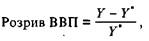 де Y - фактичний обсяг виробництва,         — потенційний ВВП.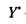 Коли   ми говоримо про відставання ВВП — це обсяг продукції,
який економіка втрачає через неповне використання свого виробничого по
тенціалу. 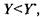 Значно рідше зустрічається ситуація перевищення фактичним ВВП по
тенційного свого рівня Це стає можливим найчастіше в екстремаль
них ситуаціях, коли в процес виробництва залучаються додаткові зміни
робітників, капітальне обладнання використовується понад встановлені нор
мативи, понаднормова праця і праця за сумісництвом стають звичайним
явищем. Проте тривалий час перевищення фактичного ВВП над потенційно
можливим зберігатися не може. 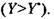 Обсяги виробництва і зайнятості найсильніше реагують на зміну фаз економічного циклу в галузях, які виробляють засоби виробництва і споживчі товари тривалого вжитку. В галузях, які випускають споживчі товари короткострокового використання, коливання зайнятості і випуску є значно меншими.